Type : E=écrit, EI=exposé individuel, EC=exposé en classe, EX=expérimentation, QCMCritères évaluation :A=Analyse, S=synthèse,AR=argumentation, D=démarche, R=résultatsCachet humide du départementNom EES         : Université Ibn Khaldoun de TiaretDépartement : BIOLOGIESYLLABUS DE LA MATIERE(à publier dans le site Web de l’institution)METHODOLOGIE DE LA RECHERCHEENSEIGNANT DU COURS MAGISTRALENSEIGNANT DU COURS MAGISTRALKHADEM HafidhaKHADEM HafidhaKHADEM HafidhaKHADEM HafidhaENSEIGNANT DU COURS MAGISTRALENSEIGNANT DU COURS MAGISTRALRéception des étudiants par semaineRéception des étudiants par semaineRéception des étudiants par semaineRéception des étudiants par semaineEmail hafidha.khadem@univ-tiaret.dzJour :                         MARDIheure 09H30 à 11H    Tél de bureau     /Jour :                             / heure    / Tél secrétariat     /Jour :                              /heure   /  Autrepersonnel: 0542699969Bâtiment :                                     PAVILLON A2 /SALLE 2Bureau :PAV A2TRAVAUX DIRIGES(Réception des étudiants par semaine)TRAVAUX DIRIGES(Réception des étudiants par semaine)TRAVAUX DIRIGES(Réception des étudiants par semaine)TRAVAUX DIRIGES(Réception des étudiants par semaine)TRAVAUX DIRIGES(Réception des étudiants par semaine)TRAVAUX DIRIGES(Réception des étudiants par semaine)TRAVAUX DIRIGES(Réception des étudiants par semaine)TRAVAUX DIRIGES(Réception des étudiants par semaine)NOMS ET PRENOMS DES ENSEIGNANTS Bureau/salle réceptionSéance 1Séance 1Séance 2Séance 2Séance 3Séance 3NOMS ET PRENOMS DES ENSEIGNANTS Bureau/salle réceptionjourheurejourHeurejourheureMme KHADEM HafidhaPAVILLON A2/SALLE2     28/02/23     Mardi 11H à 12H30     7/03/23       11H à 12H30  /   /     TRAVAUX PRATIQUES(Réception des étudiants par semaine)TRAVAUX PRATIQUES(Réception des étudiants par semaine)TRAVAUX PRATIQUES(Réception des étudiants par semaine)TRAVAUX PRATIQUES(Réception des étudiants par semaine)TRAVAUX PRATIQUES(Réception des étudiants par semaine)TRAVAUX PRATIQUES(Réception des étudiants par semaine)TRAVAUX PRATIQUES(Réception des étudiants par semaine)TRAVAUX PRATIQUES(Réception des étudiants par semaine)NOMS ET PRENOMS DES ENSEIGNANTS Bureau/salle réceptionSéance 1Séance 1Séance 2Séance 2Séance 3Séance 3NOMS ET PRENOMS DES ENSEIGNANTS Bureau/salle réceptionjourheurejourheurejourheure     /     /    /     /    /    /        /    / DESCRIPTIF DU COURSDESCRIPTIF DU COURSObjectifCette unité a pour objectif de connaître les notions de base d'une analyse scientifique et traitement d'article afin de maîtriser la rédaction d'un mémoireType Unité Enseignement  UED  Contenu succinctI. Objectifs et type de communication scientifiqueI.1.Objectifs de la communicationI.2. Types de communication / POSTER ET COMMUNICATION ORALEI.3. Exposés oraux/ SE PREPARER A LA PRESENTATION ORALEI.4. Types d'écrits scientifiques/ ARTICLES SCIENTIFIQUESI.5. Rappels de rechercheII. Objectifs du mémoire ou de la thèseIII. Parties de mémoire ou de la thèseIII.1. Parties préliminairesIII.2. Parties complémentaireIV. Critères d'évaluation et de représentation d'un mémoire    Crédits de la matière  2   Coefficient de la matière  2   Pondération Participation   /  Pondération Assiduité   /  Calcul Moyenne C.C   Contrôle continu 50% et examen  50%Compétences viséesPermettre aux étudiants de maitriser la communication par affiche, d’enrichir et renforcer leurs connaissances et aussi dans un but de les préparer à présenter clairement et parler efficacement devant un publicEVALUATION DES CONTROLES CONTINUS DE CONNAISSANCESEVALUATION DES CONTROLES CONTINUS DE CONNAISSANCESEVALUATION DES CONTROLES CONTINUS DE CONNAISSANCESEVALUATION DES CONTROLES CONTINUS DE CONNAISSANCESEVALUATION DES CONTROLES CONTINUS DE CONNAISSANCESEVALUATION DES CONTROLES CONTINUS DE CONNAISSANCESEVALUATION DES CONTROLES CONTINUS DE CONNAISSANCESEVALUATION DES CONTROLES CONTINUS DE CONNAISSANCESEVALUATION DES CONTROLES CONTINUS DE CONNAISSANCESEVALUATION DES CONTROLES CONTINUS DE CONNAISSANCESPREMIER CONTROLE DE CONNAISSANCESPREMIER CONTROLE DE CONNAISSANCESPREMIER CONTROLE DE CONNAISSANCESPREMIER CONTROLE DE CONNAISSANCESPREMIER CONTROLE DE CONNAISSANCESPREMIER CONTROLE DE CONNAISSANCESPREMIER CONTROLE DE CONNAISSANCESPREMIER CONTROLE DE CONNAISSANCESPREMIER CONTROLE DE CONNAISSANCESPREMIER CONTROLE DE CONNAISSANCESJourJourJourSéanceDuréeType (1)Doc autorisé (Oui, Non)BarèmeEchange après évaluation(date Consult. copie)Critères évaluation (2)10/03/2317/03/23     10/03/2317/03/23     3 3 4.5       EC/   SELON UNE FICHE D'EVALUATIONPOSTER     REMISES DE NOTES  DEUXIEME CONTROLE DE CONNAISSANCESDEUXIEME CONTROLE DE CONNAISSANCESDEUXIEME CONTROLE DE CONNAISSANCESDEUXIEME CONTROLE DE CONNAISSANCESDEUXIEME CONTROLE DE CONNAISSANCESDEUXIEME CONTROLE DE CONNAISSANCESDEUXIEME CONTROLE DE CONNAISSANCESDEUXIEME CONTROLE DE CONNAISSANCESDEUXIEME CONTROLE DE CONNAISSANCESDEUXIEME CONTROLE DE CONNAISSANCESJourSéanceSéanceSéanceDuréeType (1)Doc autorisé (Oui, Non)BarèmeEchange après évaluation(date consultation copies)Critères évaluation (2)/     / / /  /    ////  EQUIPEMENTS ET MATERIELS UTILISESEQUIPEMENTS ET MATERIELS UTILISESAdresses Plateformeshttps://moodle.univ-tiaret.dz/Noms Applications (Web, réseau local)WebPolycopiés      GUIDE DE METHODOLOGIE DE RECHERCHE ( KHADEM Hafidha et BOUBAKEUR Badra)Matériels de laboratoires     /Matériels de protection     /Matériels de sorties sur le terrain     /LES ATTENTESLES ATTENTESAttendues des étudiants (Participation-implication)La strategie adoptée pour rendre le cours plus dynamique  est de  poser des  questions; pour  garder les etudiants  plus captifs et attentifs     Attentes de l’enseignantFournir l’effort nécessaire pour faciliter la compréhension.  Revenir au début de chaque séance  au cours précèdent pour le réviser et   valider les apprentissages escomptés  BIBLIOGRAPHIEBIBLIOGRAPHIELivres et ressources numériques Buerger, S. (2020). Communication Skills. In M. M. Shoja, A. Arynchyna,M. Loukas, A. V, D’Antoni, S. M, Buerger, (eds), A Guide to the Scientific Career: Virtues, Communication, Research, and Academic Writing. London: Willey Blackwell. 357-320.Bosmia, A. N., & Shoja, M. (2020). A Methodology Guide. In M. M. Shoja, A. Arynchyna,M. Loukas, A. V, D’Antoni, S. M, Buerger, (eds), A Guide to the Scientific Career: Virtues, Communication, Research, and Academic Writing. London: Willey Blackwell. 335-342. Carmichael, S. W. (2020). Authorship In M. M. Shoja, A. Arynchyna,M. Loukas, A. V, D’Antoni, S. M, Buerger, (eds), A Guide to the Scientific Career: Virtues, Communication, Research, and Academic Writing. London: Willey Blackwell. 97-101. Cargill, M., & Patrick, O. (2013). Writing Scientific Research Articles: Strategy and Steps. West Sussex: Wiley-Blackwell.Davis, M. (2004). Scientific Papers and Presentations: Navigating Scientific Communication in Today’s World. London: Academic Press.Masic, I. (2020). Plagiarism and How to Avoid It. In M. M. Shoja, A. Arynchyna,M. Loukas, A. V, D’Antoni, S. M, Buerger, (eds), A Guide to the Scientific Career: Virtues, Communication, Research, and Academic Writing. London: Willey Blackwell. 163-177 ArticlesRosenfeldt, F. L., Dowling, J. T., Pepe, S., & Fullerton, M. J. (2000). How to write a paper for publication. Heart, Lung and Circulation, 9(2), 82-87.Hoogenboom, B. J., & Manske, R. C. (2012). How to write a scientific article. International journal of sports physical therapy, 7(5), 512.Liumbruno, G. M., Velati, C., Pasqualetti, P., & Franchini, M. (2013). How to write a scientific manuscript for publication. Blood Transfusion, 11(2), 217.Polycopiés /     Sites Web https://bit.ly/3R3AZSMhttps://bit.ly/3AWVydY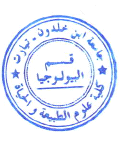 